Инструкция по подаче заявления для зачисления в общеобразовательные учреждения (школы)через портал ГосуслугДля заполнения заявления в электронной форме родителю (законному представителю) необходимо пройти по ссылке:  https://www.gosuslugi.krskstate.ru/service_cat?serviceUnionId=974  Пройти авторизацию в личном кабинете на портале Госуслуг (ввести логин и пароль)Выбрать кнопку: ЗАКАЗАТЬ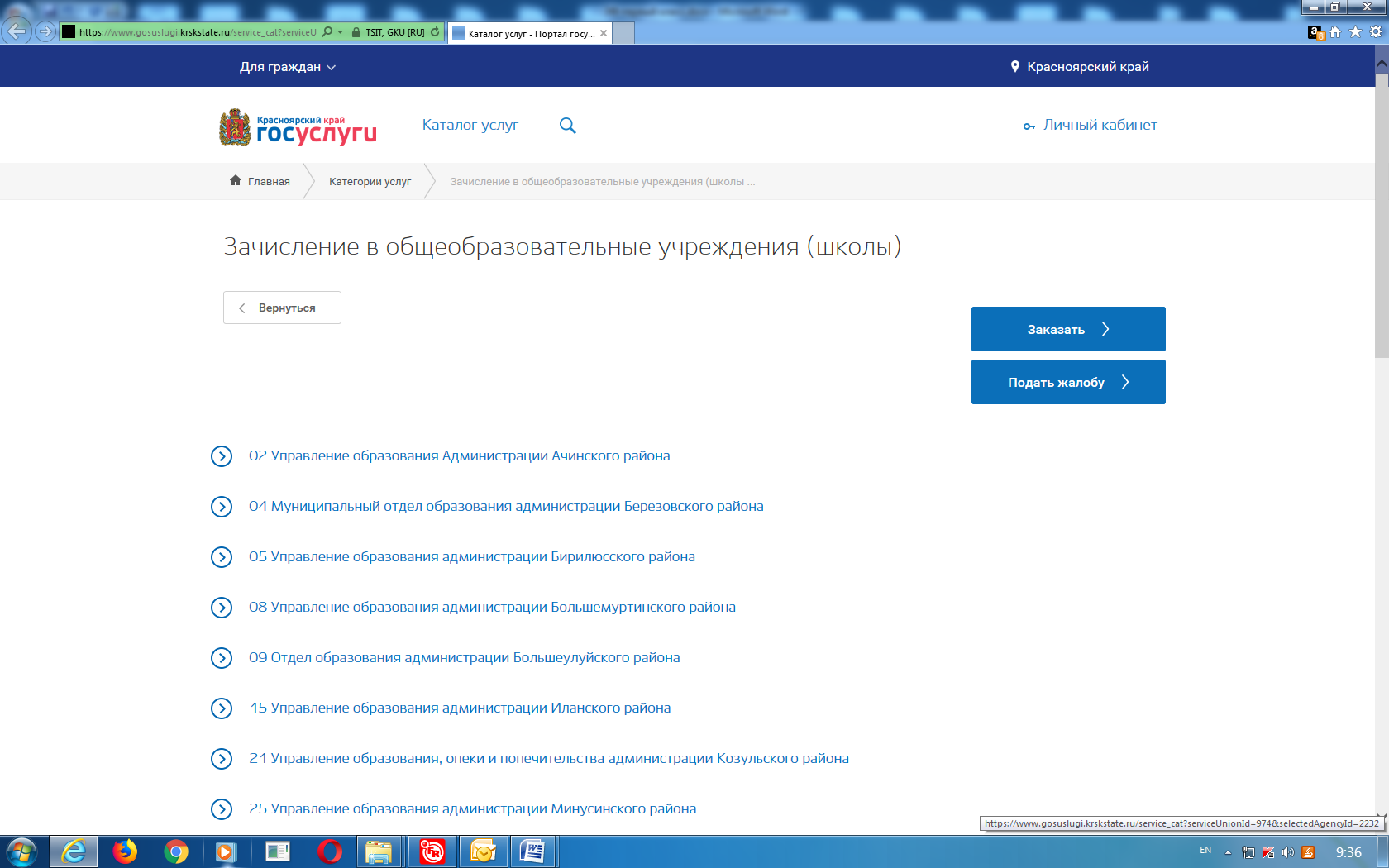 Выбрать вариант оказания услуги: Ранее обучающийся  1-11 классаилиБудущий первоклассник  (для нового набора на 2018-2019 учебный год)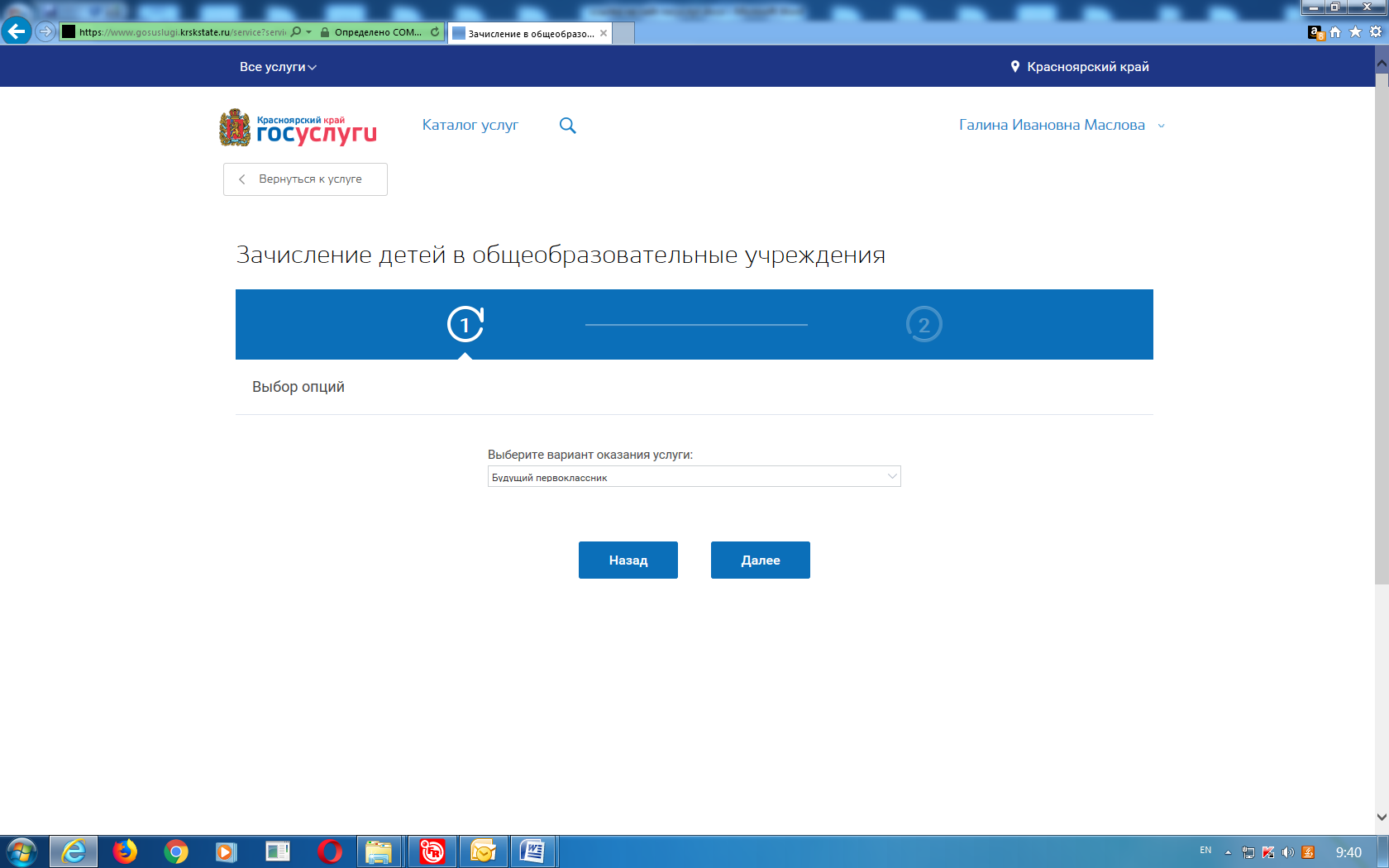 Начать заполнять заявление.Поля, обозначенные * - обязательны к заполнению. В разделе Образовательное учреждение *Район: 21 г. Зеленогорск*Образовательное учреждение: школа (н-р, МБОУ «Гимназия № 164»)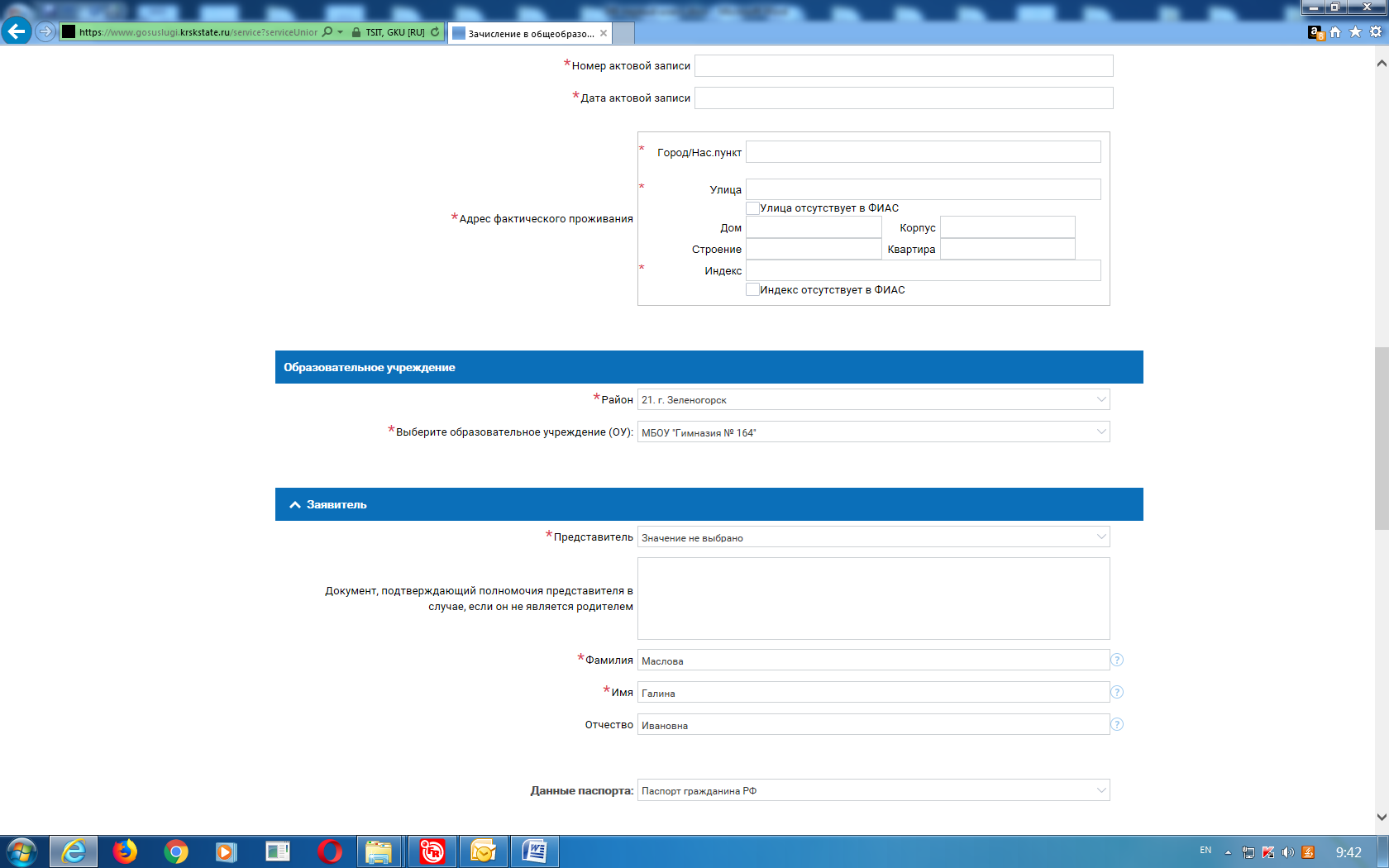 Прикрепить сканы документов: Свидетельство о рождении, справка по месту жительства или по месту пребывания (для детей, подлежащих приему по закрепленной территории в 1 класс) документы, подтверждающие льготу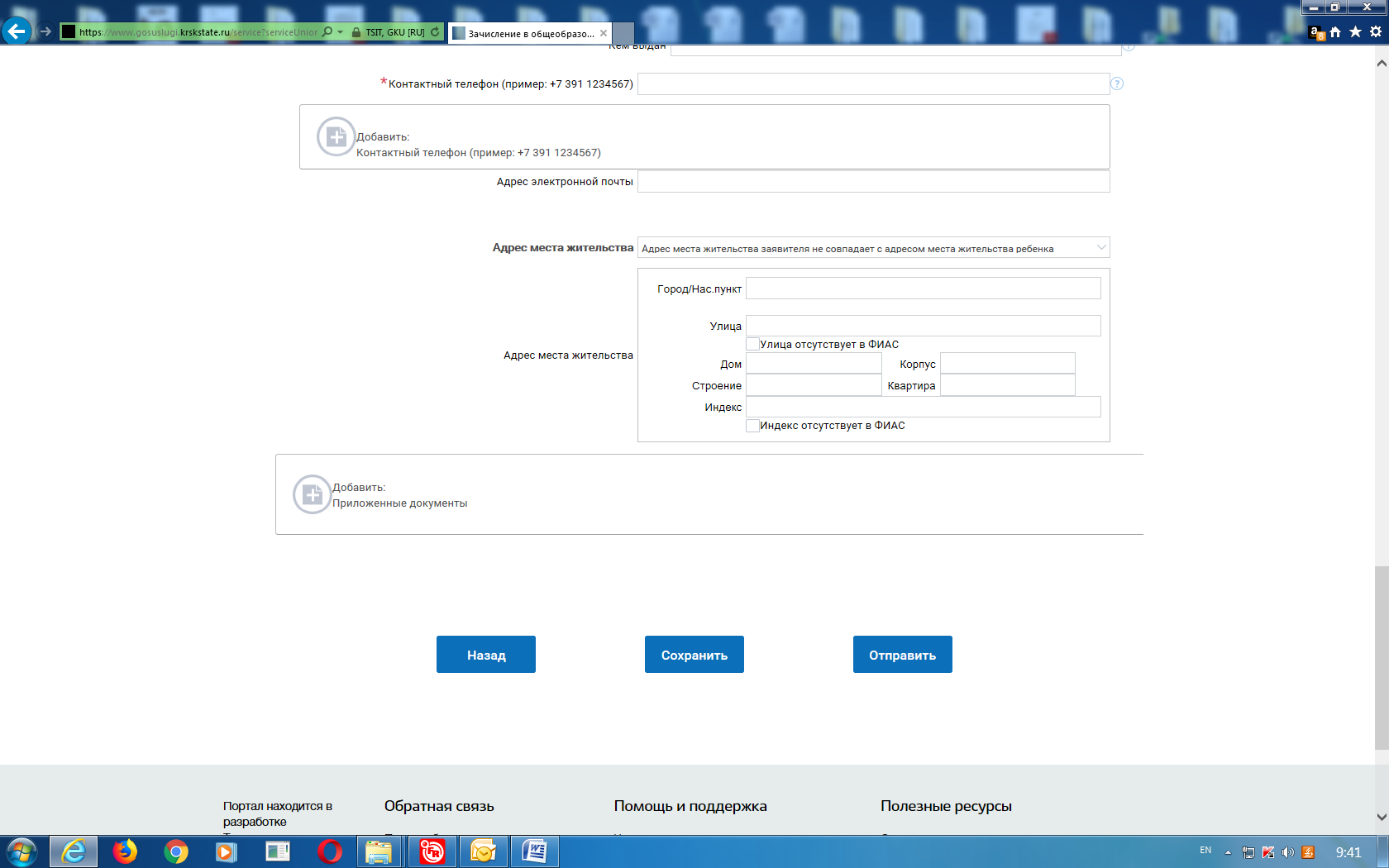 Сохранить. Отправить. (Заявление попадет в Образовательное учреждение через БД КИАСУО)ВНИМАНИЕ: В течение 5 рабочих дней после подачи документа в электронной форме необходимо подойти в образовательное учреждение и принести для заверения оригиналы документов, иначе заявление будет отклонено.